บันทึกข้อความ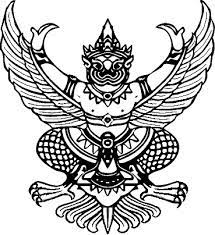 ส่วนราชการ.................................................................................................................................................................ที่….……………/..............................................................วันที่........................................................................................เรื่อง	ขอเสนอโครงการวิจัยเพื่อขอรับการพิจารณารับรองด้านจริยธรรมการวิจัยในมนุษย์เรียน	ประธานคณะกรรมการพิจารณาจริยธรรมการวิจัยในมนุษย์ มทร.ล้านนาข้าพเจ้า ............................................................  สังกัดสาขาวิชา ..................................................................สาขา …………………………………………………..  คณะ …………………………………………………… พื้นที่ …………………………..ซึ่งเป็นผู้วิจัยหลัก โครงการวิจัยเรื่อง  (ภาษาไทย,ภาษาอังกฤษ) ..................................................................................…………………………………………………………………………………………………………………………………………..………………………เพื่อขอรับรองด้านจริยธรรมการวิจัยในมนุษย์และได้แนบเอกสารประกอบการพิจารณาดังนี้ โดยขอรับรองว่าจะเริ่มดำเนินการวิจัยเมื่อได้รับอนุมัติจากคณะกรรมการพิจารณาจริยธรรมการวิจัยในมนุษย์ มทร.ล้านนา แล้วเท่านั้นแบบฟอร์มการขอรับรองด้านจริยธรรมงานวิจัยในมนุษย์ จำนวน ๑ ชุดโครงการวิจัย/กิจกรรมฉบับสมบูรณ์ (full protocol/proposal) จำนวน ๑ ชุดประวัติผู้วิจัย จำนวน ๑ ชุดเอกสารชี้แจงอาสาสมัครผู้เข้าร่วมวิจัย (participant information sheet) จำนวน ๑ ชุดรายการเครื่องมือที่ใช้ในการเก็บข้อมูล เช่น แบบบันทึกข้อมูล แบบสอบถาม แบบสัมภาษณ์ แนวทางการสัมภาษณ์หรือการสังเกต จำนวน ๑ ชุด  แบบหนังสือแสดงเจตนายินยอมเข้าร่วมการวิจัย (informed consent form) จำนวน ๑ ชุดสำเนาเอกสารผ่านการอบรมจริยธรรมการวิจัยในมนุษย์ของหัวหน้าโครงการวิจัย จำนวน ๑ ชุดแผ่นบันทึกข้อมูลโครงการวิจัยตามข้อ ๒ – ๗ (CD/DVD) จำนวน ๑ แผ่นจึงเรียนมาเพื่อโปรดพิจารณาลงชื่อ  .................................................(............................................................)หัวหน้าโครงการวิจัยความเห็นของหัวหน้าสาขา...................................................................................................................................................................................ลงชื่อ .................................................(............................................................)หัวหน้าสาขา…………………………………….คณะ ……………………………………………..ความเห็นของคณบดี/ผู้อำนวยการกองการศึกษา.............................................................................................................................................................................................ลงชื่อ .......................................................(............................................................)คณบดีคณะ.../ผู้อำนวยการกองการศึกษาแบบฟอร์มการขอรับรองด้านจริยธรรมการวิจัยในมนุษย์ของโครงการวิจัยต่อคณะกรรมการจริยธรรมการวิจัยในมนุษย์  มหาวิทยาลัยเทคโนโลยีราชมงคลล้านนา               คำชี้แจง :    ให้ใส่เครื่องหมาย  หน้าหัวข้อต่อไปนี้ให้ครบทุกหัวข้อ		 ☐หัวข้อที่ ๒ ไม่เป็นโครงการที่ดำเนินการวิจัยในมนุษย์    ☐หัวข้อที่ ๓ เป็นการพิจารณาจริยธรรมงานวิจัยในมนุษย์แบบยกเว้น Exemption review    ☐หัวข้อที่ ๔ เป็นการพิจารณาจริยธรรมการวิจัยแบบ Expedited review    ☐หัวข้อที่ ๕ เป็นการพิจารณาจริยธรรมการวิจัยเป็นแบบ Full board reviewการตรวจสอบของคณะกรรมการจริยธรรมการวิจัยในมนุษย์ (สำหรับกรรมการฯ)๑รายละเอียดเกี่ยวกับหัวหน้าโครงการรายละเอียดเกี่ยวกับหัวหน้าโครงการชื่อ-สกุล(ภาษาไทย)ตำแหน่งชื่อ-สกุล(ภาษาอังกฤษ)สถานที่ปฏิบัติงานอำเภอ/จังหวัดเบอร์โทรศัพท์Email:ชื่อโครงการ ชื่อโครงการ (ภาษาไทย)(ภาษาไทย)(ภาษาอังกฤษ)(ภาษาอังกฤษ)ให้กรอกข้อมูลเกี่ยวกับคุณสมบัติของงานวิจัยกรอกข้อมูลในหัวข้อย่อยให้ครบทุกข้อให้กรอกข้อมูลเกี่ยวกับคุณสมบัติของงานวิจัยกรอกข้อมูลในหัวข้อย่อยให้ครบทุกข้อให้กรอกข้อมูลเกี่ยวกับคุณสมบัติของงานวิจัยกรอกข้อมูลในหัวข้อย่อยให้ครบทุกข้อ๒ไม่เป็นโครงการที่ดำเนินการวิจัยในมนุษย์ไม่เป็นโครงการที่ดำเนินการวิจัยในมนุษย์ใช่  ไม่ใช่๒.๑  ไม่เป็นกระบวนการศึกษาเพื่อให้ได้มาซึ่งความรู้ทางด้านสุขภาพ หรือ วิทยาศาสตร์การแพทย์ที่ได้กระทำต่อร่างกายหรือจิตใจของอาสาสมัครในการวิจัย หรือที่ได้กระทำต่อเซลล์ ส่วนประกอบ    ของเซลล์ วัสดุสิ่งส่งตรวจ เนื้อเยื่อ น้ำคัดหลั่ง สารพันธุกรรม เวชระเบียน หรือข้อมูลด้านสุขภาพ ของอาสาสมัครในการวิจัย และให้หมายความรวมถึงการศึกษาทางสังคมศาสตร์ พฤติกรรมศาสตร์ และมนุษยศาสตร์ ที่เกี่ยวกับสุขภาพ ๒.๑  ไม่เป็นกระบวนการศึกษาเพื่อให้ได้มาซึ่งความรู้ทางด้านสุขภาพ หรือ วิทยาศาสตร์การแพทย์ที่ได้กระทำต่อร่างกายหรือจิตใจของอาสาสมัครในการวิจัย หรือที่ได้กระทำต่อเซลล์ ส่วนประกอบ    ของเซลล์ วัสดุสิ่งส่งตรวจ เนื้อเยื่อ น้ำคัดหลั่ง สารพันธุกรรม เวชระเบียน หรือข้อมูลด้านสุขภาพ ของอาสาสมัครในการวิจัย และให้หมายความรวมถึงการศึกษาทางสังคมศาสตร์ พฤติกรรมศาสตร์ และมนุษยศาสตร์ ที่เกี่ยวกับสุขภาพ ๓คุณสมบัติของโครงการลักษณะแบบยกเว้น (มี ๕ หัวข้อย่อย กรอกข้อมูลในหัวข้อย่อยให้ครบทุกข้อ)คำชี้แจง:   ไม่ใช่  หมายถึงต้องพิจารณาจริยธรรมการวิจัยเป็นแบบ Expedited review หรือ Full board review)     คุณสมบัติของโครงการลักษณะแบบยกเว้น (มี ๕ หัวข้อย่อย กรอกข้อมูลในหัวข้อย่อยให้ครบทุกข้อ)คำชี้แจง:   ไม่ใช่  หมายถึงต้องพิจารณาจริยธรรมการวิจัยเป็นแบบ Expedited review หรือ Full board review)     ๓.๑ งานวิจัยด้านการศึกษา๓.๑ งานวิจัยด้านการศึกษาใช่  ไม่ใช่ไม่เกี่ยวข้อง๓.๑.๑ โครงการวิจัยที่เกี่ยวกับกระบวนการเรียนการสอน โดยที่ใช้ในกระบวนการเรียนตามปกติ ได้แก่๑) การวิจัยที่เกี่ยวกับการปรับวิธีการเรียนการสอน เทียบวิธีการเดิมกับวิธีการใหม่๒) การวิจัยที่เปรียบเทียบประสิทธิภาพในการปรับการเรียนการสอนด้วยวิธีการต่างๆ (instructional techniques, classroom management methods) หรือเปรียบเทียบระหว่างหลักสูตร๓) นักเรียนในชั้นเรียนเดียวกันต้องได้รับการปฏิบัติที่เหมือนกัน        ๔) ไม่เป็นวิธีการใหม่ล่าสุดยังไม่เคยมีการใช้มาก่อน        ๕) ไม่มีการปกปิดข้อมูลบางส่วนไม่แจ้งให้ผู้เข้าร่วมการวิจัยทราบ        ๖) ไม่มีวิธีการที่ผิดปกติ หรือไม่มีการออกกำลังกายมากกว่าปกติ ๓.๑.๑ โครงการวิจัยที่เกี่ยวกับกระบวนการเรียนการสอน โดยที่ใช้ในกระบวนการเรียนตามปกติ ได้แก่๑) การวิจัยที่เกี่ยวกับการปรับวิธีการเรียนการสอน เทียบวิธีการเดิมกับวิธีการใหม่๒) การวิจัยที่เปรียบเทียบประสิทธิภาพในการปรับการเรียนการสอนด้วยวิธีการต่างๆ (instructional techniques, classroom management methods) หรือเปรียบเทียบระหว่างหลักสูตร๓) นักเรียนในชั้นเรียนเดียวกันต้องได้รับการปฏิบัติที่เหมือนกัน        ๔) ไม่เป็นวิธีการใหม่ล่าสุดยังไม่เคยมีการใช้มาก่อน        ๕) ไม่มีการปกปิดข้อมูลบางส่วนไม่แจ้งให้ผู้เข้าร่วมการวิจัยทราบ        ๖) ไม่มีวิธีการที่ผิดปกติ หรือไม่มีการออกกำลังกายมากกว่าปกติ ใช่  ไม่ใช่ไม่เกี่ยวข้อง๓.๑.๒ โครงการวิจัยที่ใช้วิธีการ ประเมินผลการเรียนการสอนแบบต่างๆ (educational test: cognitive, diagnostic, aptitude, achievement)  โดยข้อมูลที่เก็บนั้นไม่สามารถเชื่อมโยงถึงผู้เข้าร่วมการวิจัยเป็นรายบุคคล และรายงานผลเป็นข้อมูลโดยภาพรวม  และเป็นโครงการการวิจัยที่ไม่มีลักษณะดังต่อไปนี้เป็นวิธีการใหม่ล่าสุดยังไม่เคยมีการใช้มาก่อนนักเรียนในชั้นเรียนเดียวกันได้รับการปฏิบัติที่แตกต่างกันมีการปกปิดข้อมูลบางส่วนไม่แจ้งให้ผู้เข้าร่วมการวิจัยทราบมีการออกกำลังกายมากกว่าปกติ หรือในวิธีที่ไม่ปกติ๓.๑.๒ โครงการวิจัยที่ใช้วิธีการ ประเมินผลการเรียนการสอนแบบต่างๆ (educational test: cognitive, diagnostic, aptitude, achievement)  โดยข้อมูลที่เก็บนั้นไม่สามารถเชื่อมโยงถึงผู้เข้าร่วมการวิจัยเป็นรายบุคคล และรายงานผลเป็นข้อมูลโดยภาพรวม  และเป็นโครงการการวิจัยที่ไม่มีลักษณะดังต่อไปนี้เป็นวิธีการใหม่ล่าสุดยังไม่เคยมีการใช้มาก่อนนักเรียนในชั้นเรียนเดียวกันได้รับการปฏิบัติที่แตกต่างกันมีการปกปิดข้อมูลบางส่วนไม่แจ้งให้ผู้เข้าร่วมการวิจัยทราบมีการออกกำลังกายมากกว่าปกติ หรือในวิธีที่ไม่ปกติ๓.๒ งานวิจัยด้านสำรวจ/สัมภาษณ์/การสังเกตพฤติกรรม๓.๒ งานวิจัยด้านสำรวจ/สัมภาษณ์/การสังเกตพฤติกรรมใช่  ไม่ใช่ไม่เกี่ยวข้อง๓.๒.๑ การวิจัยที่ดำเนินการโดยวิธีสำรวจ (survey), สัมภาษณ์ (interview) หรือสังเกตพฤติกรรมภายในชุมชน (observation of  public behavior) ๑) มีวิธีการเก็บข้อมูลที่ไม่สามารถเชื่อมโยงถึงผู้เข้าร่วมการวิจัยเป็นรายบุคคลและไม่มีผลกระทบต่อบุคคลในแง่สถานภาพและภาพลักษณ์ทางสังคม, การจ้างงาน, สถานภาพทางการเงิน, หรือทำให้เกิดความเสี่ยงที่จะทำให้ถูกฟ้องร้องดำเนินคดีตามกฎหมาย๒) เป็นโครงการการวิจัยที่ไม่มีลักษณะดังต่อไปนี้ แม้จะใช้วิธีการสำรวจ สัมภาษณ์ หรือสังเกตพฤติกรรมภายในชุมชน คือ ข้อคำถามส่งผลกระทบถึงจิตใจ เป็นเรื่องส่วนตัวที่อ่อนไหว สมควรปกปิดหรือเป็นเรื่องที่อยากลืมข้อมูลที่ต้องการศึกษาเกี่ยวกับการกระทำผิดกฎหมาย หากความลับรั่วไหลผู้เข้าร่วมการวิจัยอาจถูกจับ ถูกปรับ ถูกฟ้องร้องดำเนินคดีตามกฎหมายข้อมูลที่ต้องการศึกษาเกี่ยวข้องกับการเสื่อมเสียชื่อเสียง การเสียผลประโยชน์             การถูกเลิกจ้าง และการเสียสิทธิบางอย่าง รวมทั้งกระทบต่อสถานภาพทางการเงิน๓) การวิจัยนี้เกี่ยวกับการเก็บข้อมูลด้วยการบันทึกวีดิโอ หรือภาพ ต้องได้รับการยินยอมจากผู้เข้าร่วมวิจัยทั้งการบันทึกและการนำไปเผยแพร่๓.๒.๑ การวิจัยที่ดำเนินการโดยวิธีสำรวจ (survey), สัมภาษณ์ (interview) หรือสังเกตพฤติกรรมภายในชุมชน (observation of  public behavior) ๑) มีวิธีการเก็บข้อมูลที่ไม่สามารถเชื่อมโยงถึงผู้เข้าร่วมการวิจัยเป็นรายบุคคลและไม่มีผลกระทบต่อบุคคลในแง่สถานภาพและภาพลักษณ์ทางสังคม, การจ้างงาน, สถานภาพทางการเงิน, หรือทำให้เกิดความเสี่ยงที่จะทำให้ถูกฟ้องร้องดำเนินคดีตามกฎหมาย๒) เป็นโครงการการวิจัยที่ไม่มีลักษณะดังต่อไปนี้ แม้จะใช้วิธีการสำรวจ สัมภาษณ์ หรือสังเกตพฤติกรรมภายในชุมชน คือ ข้อคำถามส่งผลกระทบถึงจิตใจ เป็นเรื่องส่วนตัวที่อ่อนไหว สมควรปกปิดหรือเป็นเรื่องที่อยากลืมข้อมูลที่ต้องการศึกษาเกี่ยวกับการกระทำผิดกฎหมาย หากความลับรั่วไหลผู้เข้าร่วมการวิจัยอาจถูกจับ ถูกปรับ ถูกฟ้องร้องดำเนินคดีตามกฎหมายข้อมูลที่ต้องการศึกษาเกี่ยวข้องกับการเสื่อมเสียชื่อเสียง การเสียผลประโยชน์             การถูกเลิกจ้าง และการเสียสิทธิบางอย่าง รวมทั้งกระทบต่อสถานภาพทางการเงิน๓) การวิจัยนี้เกี่ยวกับการเก็บข้อมูลด้วยการบันทึกวีดิโอ หรือภาพ ต้องได้รับการยินยอมจากผู้เข้าร่วมวิจัยทั้งการบันทึกและการนำไปเผยแพร่๓.๓ งานวิจัยด้านคลินิก๓.๓ งานวิจัยด้านคลินิกใช่  ไม่ใช่ไม่เกี่ยวข้อง๓.๓.๑การวิจัยที่เก็บข้อมูลจากฐานข้อมูลที่เปิดเผยต่อสาธารณชน ไม่ว่าจะในรูปเอกสาร, สิ่งส่งตรวจทางพยาธิวิทยาหรือห้องปฏิบัติการ (pathological or diagnostic specimens) หรืองานวิจัยที่เกี่ยวข้องกับร่างผู้บริจาคที่เสียชีวิต (donor bodies) หรือ humanized cell line  ซึ่งวิธีการเก็บข้อมูลนั้นไม่สามารถเชื่อมโยงถึงผู้เข้าร่วมการวิจัยเป็นรายบุคคล ไม่ว่าจะโดยทางตรงหรือทางอ้อมโดยผ่านรหัสใดๆ ที่ผู้วิจัยจัดทำขึ้นเพื่อจะสืบค้นไปถึงผู้ที่เป็นเจ้าของข้อมูลหรือสิ่งส่งตรวจได้ (unidentifiable data) ๓.๓.๒ ไม่มีข้อมูลหรือเนื้อเยื่อที่เก็บโดยติดชื่อหรือรหัสใดๆไว้ตั้งแต่ต้น แม้ว่าผู้วิจัยจะแจ้งว่าจะไม่บันทึกข้อมูลส่วนบุคคลไว้ในการวิจัยก็ตาม เช่น ข้อมูลจากเวชระเบียน๓.๓.๓ ไม่มีข้อมูลจากการวิจัยครั้งก่อน๓.๓.๑การวิจัยที่เก็บข้อมูลจากฐานข้อมูลที่เปิดเผยต่อสาธารณชน ไม่ว่าจะในรูปเอกสาร, สิ่งส่งตรวจทางพยาธิวิทยาหรือห้องปฏิบัติการ (pathological or diagnostic specimens) หรืองานวิจัยที่เกี่ยวข้องกับร่างผู้บริจาคที่เสียชีวิต (donor bodies) หรือ humanized cell line  ซึ่งวิธีการเก็บข้อมูลนั้นไม่สามารถเชื่อมโยงถึงผู้เข้าร่วมการวิจัยเป็นรายบุคคล ไม่ว่าจะโดยทางตรงหรือทางอ้อมโดยผ่านรหัสใดๆ ที่ผู้วิจัยจัดทำขึ้นเพื่อจะสืบค้นไปถึงผู้ที่เป็นเจ้าของข้อมูลหรือสิ่งส่งตรวจได้ (unidentifiable data) ๓.๓.๒ ไม่มีข้อมูลหรือเนื้อเยื่อที่เก็บโดยติดชื่อหรือรหัสใดๆไว้ตั้งแต่ต้น แม้ว่าผู้วิจัยจะแจ้งว่าจะไม่บันทึกข้อมูลส่วนบุคคลไว้ในการวิจัยก็ตาม เช่น ข้อมูลจากเวชระเบียน๓.๓.๓ ไม่มีข้อมูลจากการวิจัยครั้งก่อน๓.๔ งานวิจัยด้านบริการสาธารณะ๓.๔ งานวิจัยด้านบริการสาธารณะใช่  ไม่ใช่ไม่เกี่ยวข้อง๓.๔.๑ การประเมินความพึงพอใจของผู้มารับบริการจากหน่วยงาน เพื่อพัฒนาคุณภาพการปฏิบัติงานภายในหน่วยงานนั้น (Quality assurance, Public benefit or service program)๓.๔.๑ การประเมินความพึงพอใจของผู้มารับบริการจากหน่วยงาน เพื่อพัฒนาคุณภาพการปฏิบัติงานภายในหน่วยงานนั้น (Quality assurance, Public benefit or service program)ใช่  ไม่ใช่ไม่เกี่ยวข้อง๓.๔.๒ การวิจัยที่เกี่ยวข้องกับการประเมินคุณภาพหรือการตรวจสอบที่ไม่เชื่อมโยงกับฐานข้อมูลที่เป็นส่วนบุคคล หรือมีผลกระทบต่อข้อมูลด้านสุขภาพส่วนบุคคล๓.๔.๒ การวิจัยที่เกี่ยวข้องกับการประเมินคุณภาพหรือการตรวจสอบที่ไม่เชื่อมโยงกับฐานข้อมูลที่เป็นส่วนบุคคล หรือมีผลกระทบต่อข้อมูลด้านสุขภาพส่วนบุคคล๓.๕ งานวิจัยด้านวิทยาศาสตร์การอาหาร๓.๕ งานวิจัยด้านวิทยาศาสตร์การอาหารใช่  ไม่ใช่ไม่เกี่ยวข้อง๓.๕.๑  งานวิจัยที่เกี่ยวข้องกับการทดสอบคุณภาพและรสชาติของอาหาร การยอมรับของผู้บริโภค        (ให้ระบุ) ดังนี้                ☐ อาหารที่ทำวิจัยไม่มีส่วนประกอบที่เป็นสารเสพติดหรือสารก่อโทษในมนุษย์หรือสิ่งแวดล้อม 	☐ อาหารนั้นไม่มีสิ่งเจือปนตามมาตรฐานทั่วไปสำหรับวัตถุเจือปนอาหารของโคเด็กซ์       (Codex General Standard for Food Additives)☐ อาหารนั้นมีสารเคมีเนื่องจากการเกษตรกรรมและสิ่งแวดล้อมน้อยกว่าปริมาณที่บ่งถึงอันตรายตามเกณฑ์ของสำนักงานคณะกรรมการอาหารและยา☐ อาหารนั้นมีสารอาหารระดับที่ไม่เป็นอันตราย ☐ ไม่มีสารปรุงแต่งต้องห้ามตามเกณฑ์ของสำนักงานคณะกรรมการอาหารและยา☐ ไม่ปนเปื้อนสารเคมีเนื่องจากการเกษตรกรรมและสิ่งแวดล้อม เกินระดับความปลอดภัย   ตามเกณฑ์ของสำนักงานคณะกรรมการอาหารและยา☐อื่นๆ (ระบุ)........................................................................................................................๓.๕.๑  งานวิจัยที่เกี่ยวข้องกับการทดสอบคุณภาพและรสชาติของอาหาร การยอมรับของผู้บริโภค        (ให้ระบุ) ดังนี้                ☐ อาหารที่ทำวิจัยไม่มีส่วนประกอบที่เป็นสารเสพติดหรือสารก่อโทษในมนุษย์หรือสิ่งแวดล้อม 	☐ อาหารนั้นไม่มีสิ่งเจือปนตามมาตรฐานทั่วไปสำหรับวัตถุเจือปนอาหารของโคเด็กซ์       (Codex General Standard for Food Additives)☐ อาหารนั้นมีสารเคมีเนื่องจากการเกษตรกรรมและสิ่งแวดล้อมน้อยกว่าปริมาณที่บ่งถึงอันตรายตามเกณฑ์ของสำนักงานคณะกรรมการอาหารและยา☐ อาหารนั้นมีสารอาหารระดับที่ไม่เป็นอันตราย ☐ ไม่มีสารปรุงแต่งต้องห้ามตามเกณฑ์ของสำนักงานคณะกรรมการอาหารและยา☐ ไม่ปนเปื้อนสารเคมีเนื่องจากการเกษตรกรรมและสิ่งแวดล้อม เกินระดับความปลอดภัย   ตามเกณฑ์ของสำนักงานคณะกรรมการอาหารและยา☐อื่นๆ (ระบุ)........................................................................................................................ส่วนที่ 2: สำหรับข้อ ๔ และ ๕ เป็นคุณสมบัติของโครงการที่ต้องพิจารณาจริยธรรมการวิจัยเป็นแบบ Expedited review หรือ Full board reviewคำชี้แจง:  ใช่  หมายถึงต้องพิจารณาจริยธรรมการวิจัยเป็นแบบ Expedited review                      หรือ Full board review)     ๔งานวิจัยที่เข้าข่าย Expedited reviewใช่  ไม่ใช่๔.๑  โครงการวิจัยนี้ที่เคยผ่านการรับรองด้านจริยธรรมการวิจัย Expedited review หรือ        Full board review มาแล้ว และผู้วิจัยแจ้งให้ผู้เข้าร่วมวิจัยรับทราบและได้รับการยินยอมแล้วใช่  ไม่ใช่ไม่เกี่ยวข้อง๔.๒ โครงการวิจัยที่มีการสัมภาษณ์ หรือใช้แบบสอบถามและข้อมูลที่เก็บไม่เป็นข้อมูลลับ หรือข้อมูลที่อ่อนไหว (เช่น รสนิยมทางเพศ ความรุนแรงในครอบครัว พฤติกรรมผิดกฎหมาย การทำลายความเชื่อของชุมชน) และไม่ก่อผลเสียหายต่อสถานภาพหรือสิทธิประโยชน์ของบุคคล และไม่ก้าวล่วงความอ่อนไหวของชุมชนที่เกี่ยวข้องใช่  ไม่ใช่ไม่เกี่ยวข้อง๔.๓ โครงการวิจัยที่ต้องการเพียงเก็บตัวอย่างทางชีวภาพเพื่อวิจัยโดยวิธีไม่รุกล้ำร่างกาย                   (เช่น เก็บน้ำคัดหลั่งหรือสิ่งขับถ่าย, ตัดผมหรือเล็บ โดยไม่เสียโฉม)ใช่  ไม่ใช่ไม่เกี่ยวข้อง๔.๔ การเก็บรวบรวมข้อมูลโดยมีวัตถุประสงค์เพื่อการวิจัยโดยกระบวนการที่ไม่รุกล้ำ ไม่เกี่ยวข้องกับการให้ยาสลบ (anesthesia) หรือการทำให้สงบ (sedation) ใช้ประจำในเวชปฏิบัติ และการใช้อุปกรณ์แพทย์ซึ่งอนุมัติเรียบร้อยแล้วใช่  ไม่ใช่ไม่เกี่ยวข้อง๔.๕ การวิจัยเกี่ยวกับข้อมูล เอกสาร หรือตัวอย่างส่งตรวจที่มีอยู่แล้ว หรือกำลังจะเก็บรวบรวมจากการรักษาหรือวินิจฉัยผู้ป่วย (อาจทราบชื่อบุคคล บันทึกชื่อบุคคล หรือใช้รหัสที่เชื่อมโยงถึงตัวบุคคล) ไม่มีการเก็บข้อมูลเพิ่มเติมจากผู้เข้าร่วมวิจัยใหม่ใช่  ไม่ใช่ไม่เกี่ยวข้อง๔.๖ ส่วนแก้ไขเพิ่มเติมโครงร่างการวิจัย (protocol amendment) ที่มีการแก้ไขเพิ่มเติมเพียงเล็กน้อย (minor change) และมีความเสี่ยงน้อยต่ออาสาสมัครใช่  ไม่ใช่ไม่เกี่ยวข้อง๔.๗  การวิจัยนี้เกี่ยวข้องกับประวัติทางสุขภาพที่ผู้วิจัยไม่สามารถสืบเสาะถึงตัวบุคคลที่เป็นเจ้าของประวัติ ถ้าจำเป็นต้องเกี่ยวข้องกับประวัติทางสุขภาพ ให้มีแบบฟอร์มยินยอมของโรงพยาบาลหรือเจ้าของประวัติ ตาม พ.ร.บ.สุขภาพแห่งชาติ๕งานวิจัยที่เข้าข่าย Full board reviewใช่  ไม่ใช่ไม่เกี่ยวข้อง๕.๑ การวิจัยนี้เกี่ยวข้องกับประชากรที่เปราะบาง (Vulnerable group) (ให้ระบุ) คือ       ☐การวิจัยในเด็กอายุต่ำกว่า 18 ปีบริบูรณ์          ☐การวิจัยในผู้สูงอายุ            ☐การวิจัยในบุคคลผู้อ่อนด้อยทางฐานะการเงิน การศึกษา ผู้เขียนอ่านไม่ได้       ☐การวิจัยในบุคคลที่ป่วยที่ไม่สามารถรักษาหายได้/ผู้พิการ        ☐การวิจัยในบุคคลที่บกพร่องด้านการตัดสินใจ ความทรงจำ หรือผิดปกติทางพฤติกรรม      ☐การวิจัยในหญิงมีครรภ์หรือเกี่ยวข้องกับทารกในครรภ์/ตัวอ่อน      ☐การวิจัยในบุคคลที่อยู่ในที่กักขัง สถานพินิจ/สถานสงเคราะห์ (ทุกวัย)      ☐การวิจัยในบุคคลกลุ่มขายบริการทางเพศ      ☐การวิจัยในบุคคลผู้เสพหรือขายยาเสพติด       ☐การวิจัยในแรงงานต่างด้าว      ☐การวิจัยที่เกี่ยวข้องกับเครื่องมือที่ต้องนำมาใช้กับร่างกายของมนุษย์ โดยเฉพาะที่เกี่ยวข้องกับคลื่นแม่เหล็กไฟฟ้า รังสี หรือสารกัมมันตรังสี       ☐อื่นๆ (ระบุ)........................................................................................................................ใช่  ไม่ใช่ไม่เกี่ยวข้อง๕.๒ โครงการวิจัยที่เกี่ยวข้องกับกลุ่มบุคคลสาธารณะหรือกลุ่มบุคคลที่กำลังจะได้รับการคัดเลือก   เข้าสู่ตำแหน่งสาธารณะหลักฐานประกอบการพิจารณา     ประกอบด้วย (ให้ระบุ) โครงการวิจัย/กิจกรรมฉบับสมบูรณ์ (full protocol/proposal) จำนวน ๑ ชุด ประวัติผู้วิจัย จำนวน ๑ ชุด เอกสารชี้แจงอาสาสมัครผู้เข้าร่วมวิจัย (participant information sheet) จำนวน ๑ ชุด รายการเครื่องมือที่ใช้ในการเก็บข้อมูล เช่น แบบบันทึกข้อมูล แบบสอบถาม แบบสัมภาษณ์          แนวทางการสัมภาษณ์หรือการสังเกต จำนวน ๑ ชุด   แบบหนังสือแสดงเจตนายินยอมเข้าร่วมการวิจัย (informed consent form) จำนวน ๑ ชุด สำเนาเอกสารผ่านการอบรมจริยธรรมการวิจัยในมนุษย์ของหัวหน้าโครงการวิจัย จำนวน ๑ ชุด      อื่นๆ (ระบุ)....................................................................................................…………………...........คำรับรองจากผู้วิจัย๑. ข้าพเจ้าขอรับรองว่า ข้าพเจ้าได้ตรวจสอบความถูกต้องของข้อมูลทั้งหมดที่นำเสนอต่อคณะกรรมการจริยธรรมการวิจัยในมนุษย์ มทร. ล้านนา ด้วยตนเอง ๒. ข้าพเจ้ารับทราบว่าคณะกรรมการจริยธรรมการวิจัยในมนุษย์ มทร.ล้านนา จะไม่รับพิจารณา         งานวิจัยที่ได้ดำเนินการไปแล้ว     ๓. ข้าพเจ้าขอรับรองว่าจะเริ่มดำเนินการวิจัยเมื่อได้รับอนุมัติจากคณะกรรมการพิจารณา         จริยธรรมการวิจัยในมนุษย์ มทร.ล้านนา แล้วเท่านั้นลายเซ็น....................................................................................... ชื่อตัวบรรจง (.............................................................................)วันที่............................................................................................เรียน  ประธานกรรมการจริยธรรมการวิจัยในมนุษย์ มทร.ล้านนาโครงการวิจัยนี้         ไม่เป็นโครงการที่ดำเนินการวิจัยในมนุษย์        เข้าข่ายได้รับการยกเว้นพิจารณาจริยธรรมงานวิจัยแบบ Exemption review        เข้าข่ายการพิจารณาแบบ Expedited review        เข้าข่ายการพิจารณาแบบ Full board reviewเห็นสมควร         ออกหนังสือแจ้งยกเว้นพิจารณาจริยธรรมแก่ผู้วิจัยและบรรจุในระเบียบวาระประชุมต่อไป         เห็นชอบเบื้องต้น และบรรจุในระเบียบวาระประชุมต่อไปเพื่อขอรับรองต่อไป          แจ้งผู้วิจัยให้ยื่นเอกสารขอรับการพิจารณาจริยธรรมการวิจัยให้ครบถ้วนเพื่อพิจารณาอีกครั้ง          แจ้งให้ผู้วิจัยชี้แจง/แก้ไขเพิ่มเติม…………………………………………………………………………………         เสนอกรรมการพิจารณา................... ท่าน ได้แก่ ………………………………………………………….จึงเรียนมาเพื่อโปรดพิจารณา                                        ลงชื่อ................................................................................                                                                                                            (ผู้ช่วยศาสตราจารย์ทนงศักดิ์  สัสดีแพง)                                               เลขานุการคณะกรรมการจริยธรรมการวิจัยในมนุษย์                                                     วันที่..........................................................สำหรับประธานคณะกรรมการจริยธรรมการวิจัยในมนุษย์ มทร.ล้านนา         ☐เห็นชอบ และดำเนินการตามที่เสนอ         ……………………………………......................................................................................           ลงชื่อ...............................................................                     (รองศาสตราจารย์อุเทน  คำน่าน)               ประธานคณะกรรมการจริยธรรมการวิจัยในมนุษย์                      วันที่........................................................